Some General Resources on Brandom’s Philosophy of Language and Logic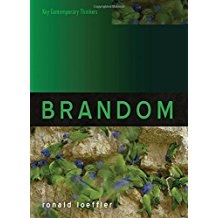 Brandom by Ronald Loeffler Key Contemporary ThinkersPolity (Imprint of Wiley); 1 edition (December 26, 2017)ISBN-13: 978-0745664200ISBN-10: 0745664202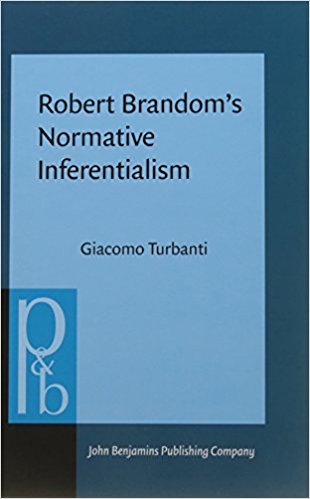 Robert Brandom’s Normative Inferentialism, by Giacomo TurbantiPragmatics & Beyond New Series (Book 280)John Benjamins Publishing Company (September 21, 2017)ISBN-13: 978-9027256850ISBN-10: 9027256853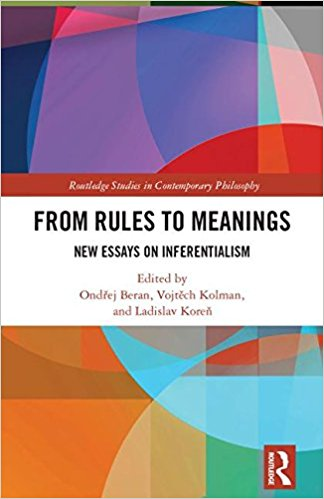 Ondrej Beran, Vojtech Kolman, Ladislav Koren (eds.) From Rules to Meaning: New Essays on Inferentialism (Routledge Studies in Contemporary Philosophy) 2018.ISBN-13: 978-1138102613ISBN-10: 113810261X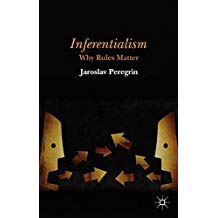 Hardcover: 288 pagesPublisher: Palgrave Macmillan; 2014 edition (October 6, 2014)Language: EnglishISBN-10: 1137452951ISBN-13: 978-1137452955